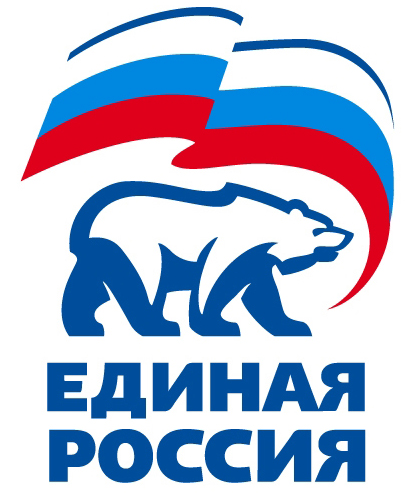  360017, Кабардино-Балкарская Республика, г. Нальчик, ул. Балкарская/Хуранова, 7/9, тел.:+7(8662)400 230, факс: +7(8662)400 230, E-mail: kbro_edinros@mail.ruПРОЕКТРЕШЕНИЕ №64г.о. Нальчик                                                                                      20 апреля 2024 годаОб отказе Мизину Максиму Андреевичу в регистрациикандидатом предварительного голосованияпо кандидатурам для последующего выдвижения 
от Партии «ЕДИНАЯ РОССИЯ» кандидатами в депутаты Парламента Кабардино-Балкарской Республики седьмого созываМизин Максим Андреевич 15 апреля 2024 года в 17 часов 08 минуту представил(а)  в Кабардино-Балкарский Организационный комитет по проведению предварительного голосования по кандидатурам для последующего выдвижения от Партии «ЕДИНАЯ РОССИЯ» кандидатами в депутаты Парламента Кабардино-Балкарской Республики седьмого созыва (далее –   Организационный комитет) следующие документы для уведомления о выдвижении кандидатом предварительного голосования по кандидатурам для последующего выдвижения от Партии «ЕДИНАЯ РОССИЯ» кандидатами в депутаты Парламента Кабардино-Балкарской Республики седьмого созыва по Кабардино-Балкарскому единому избирательному округу: Заявление о включении в состав кандидатов предварительного голосования:Копию паспорта гражданина.Копию(и) документа(ов), подтверждающего(их) указанные в заявлении о включении в состав кандидатов предварительного голосования сведения о профессиональном образовании.Справку с основного места работы или службы (копии документов, подтверждающих сведения о роде занятий).Фотографию в электронном виде.Рассмотрев представленные документы, Организационный комитет установил, что Мизиным Максимом Андреевичем нарушены требования Положения о порядке проведения предварительного голосования по кандидатурам для последующего выдвижения от Партии «ЕДИНАЯ РОССИЯ» кандидатами в депутаты законодательных органов субъектов Российской Федерации, (далее – Положение). Нарушения выразились в следующем.          В отношении кандидата Мизина Максима Андреевича выявлены обстоятельства, являющиеся основанием для отказа в регистрации в соответствии с подпунктом 1 пункта 6 статьи 14 Положения, а именно у Мизина Максима Андреевича отсутствует пассивное избирательное право, предусмотренное пунктом 1 статьи 4 Положения. В частности, Мизин Максим Андреевич указал в заявлении сведения о наличии у него судимости (07.11.2011 осужден Тверским районным судом г. Москвы по п. «В» ч. 3 ст. 146 УК РФ, 2 года лишения свободы, на основании ст. 73 УК РФ условно, с испытательным сроком на 2 года)На основании изложенного Организационный комитет РЕШИЛ:Отказать Мизину Максиму Андреевичу в регистрации кандидатом предварительного голосования по кандидатурам для последующего выдвижения от Партии «ЕДИНАЯ РОССИЯ» кандидатами в депутаты Парламента Кабардино-Балкарской Республики седьмого созыва по Кабардино-Балкарскому единому избирательному округу.Контроль исполнения настоящего решения возложить на Парафилова Дмитрия Валерьевича.ПредседательОрганизационного комитета              К.В. Коков